 UBND TỈNH KHÁNH HOÀ	                       CỘNG HOÀ XÃ HỘI CHỦ NGHĨA VIỆT NAMTRƯỜNG CAO ĐẲNG Y TẾ 			    Độc lập – Tự do – Hạnh phúc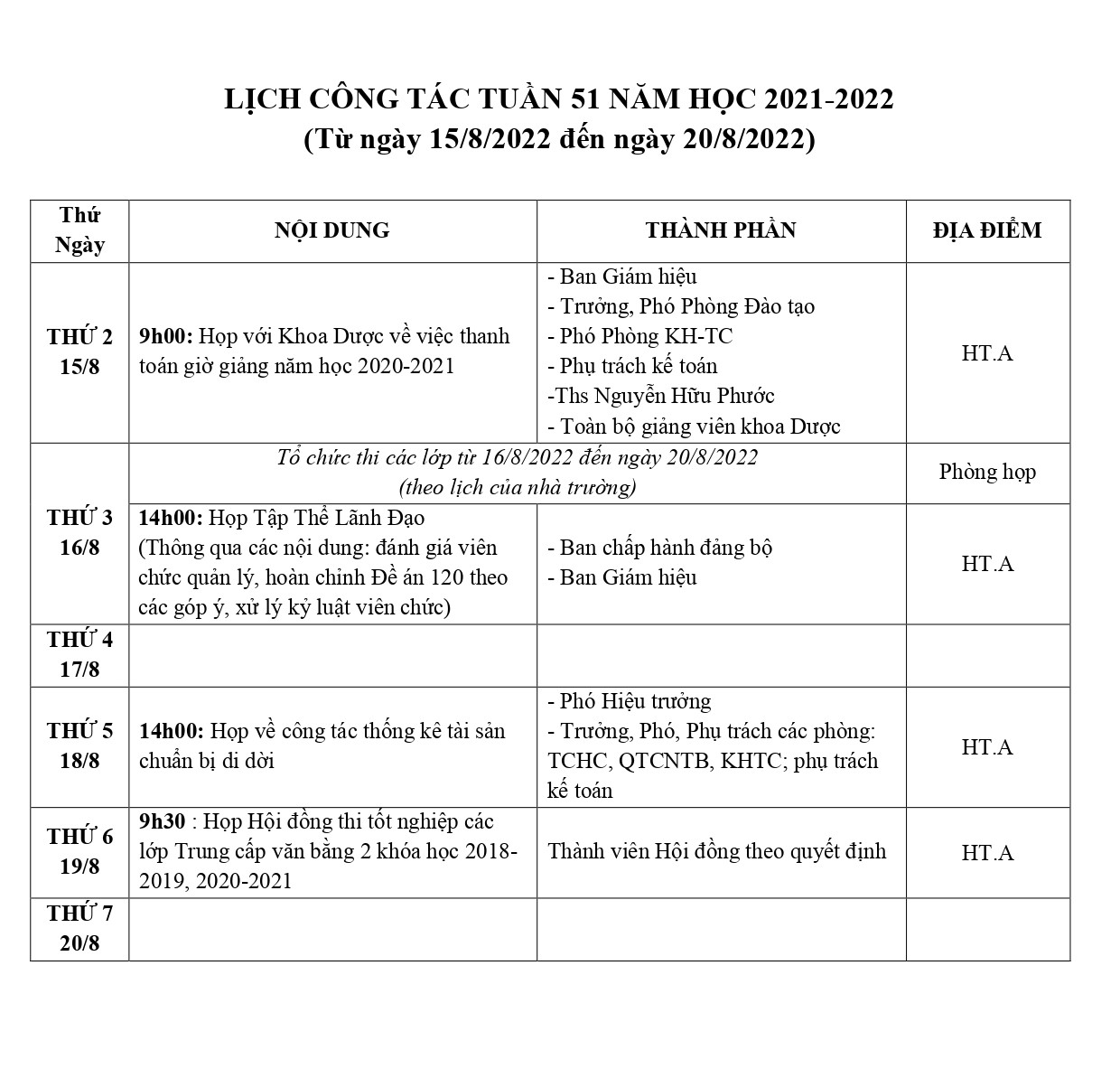 